Question 3Please review the following chart, and respond to the question. 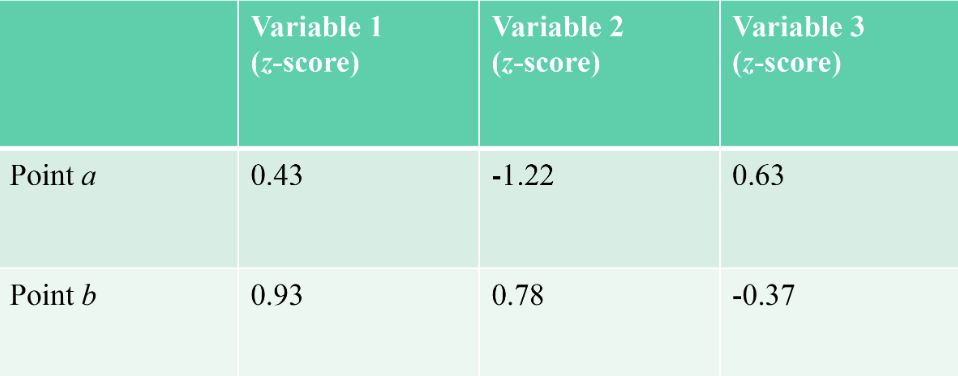 What is the (normalized) Euclidean distance between point a and point b?Question 6Based on the dendrogram shown, would it be most appropriate to split the data set into three, four, or five clusters?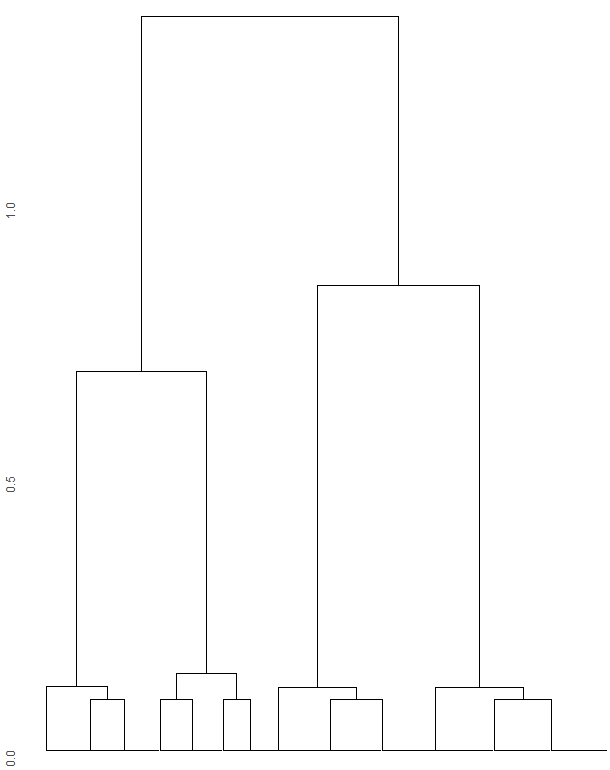 ThreeFourFiveQuestion 7Based on the image below, please answer the following questions.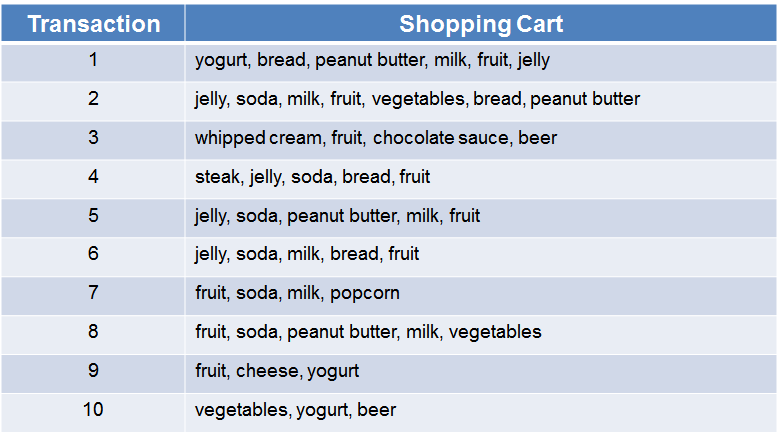 What is the support of {peanut butter, jelly}?What is the confidence of the association rule: "if peanut butter, then jelly"?Question 8The HardwareStore.csv file contains data on 6495 transactions at a chain of hardware stores. Each column represents a different item sold by the store. Each row is a transaction; a 1 indicates that the customer bought that item, and a 0 that the customer did not buy the item. Import the data into R, convert the values to binary, and create a set of association rules with a minimum support of 0.005 and a minimum confidence of 0.1.What is the confidence of the rule: “if Saw, then Screws”?What is the highest lift ratio in the set of rules created?Question 9If we have a data set of car accidents that includes the following two binary variables:SUV (was an SUV involved?)Major damage (did the $ amount exceed 10,000?)Consider the rule: “if SUV, then major damage”If we work for an insurance company and are trying to determine the rate adjustment for insuring SUVs, which association rules metric(s) should we look at? Why?